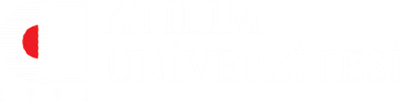 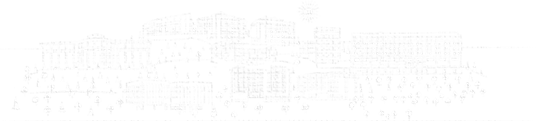 MEDICAL SCHOOLYEAR VI INTERNSHIP REPORTPhotographName- Surname : Student ID :Academic YearATILIM MEDICAL SCHOOL INTERNSHIP INTERNAL MEDICINE ROTATIONPATIENTS FOLLOWED BY THE INTERN DOCTOR UNDER THE PRIMARY PATIENT RESPONSIBILITYATTENDANCE 1st monthATTENDACE 2nd monthASSESMENTSONUÇ:Yukarıda genel değerlendirilmesi özetlenen Dönem VI intörn öğrencisi ID ……….. olan    …………………………………………..nin bölümümüzde yapmış olduğu çalışmaları  Atılım Üniversitesi Tıp Fakültesi/Fakültemiz Eğitim ve Öğretim Yönergesininin ilgili maddesine göre değerlendirilerek stajın sonunda öğrenci YETERLİ-YETERSİZ bulunmuştur. Geçme Notu (Rakamla)……………………………………… yazı ile ………………………………………….dir.RESULT:The studies of the Year VI intern, ………………………………………………………………………… with ID number ………………………… were evaluated according to the relevant article of Atılım University Medical Scool Education and Training Regulations, and at the end of the internship, the student was found to be SUFFICIENT or INSUFFICIENT. Passing Mark (in Numbers) is……………………………………… in words……………………………………………….ANABILIM DALI BAŞKANI İMZADEKAN ONAYI/DEAN APPROVALCourse LanguageEnglish/TurkishCourse TypeCompulsoryCourse durationTwo months (1+1 month compulsory elective)Learning and Teaching StrategiesCase discussion, Medical Skills/Practice, ObservationCourse CoordinatorProf. Dr. Siren SEZERCourse Objectives:The aim of Internal Medicine Internship is to graduate a physician qualified as a general practitioner in diagnosis, treatment, preventive treatment of diseases that is frequently seen in the field of internal medicine, interact with health-care team, patients and families in a professional manner at all times, and patient referral, capable of performing basic approaches alone especially in emergency situations, respectful of professional ethics and to have problem-solving skills  by applying evidence based medicineCouse Learning Outcomes:The students who have succeeded in this course;
Takes a detailed history and performs a physical examination a complete physical examination covering all organ systems.Understands the diagnostic tools (laboratory techniques, imaging methods, other invasive or non-invasive procedures) and indications to be used for diseases.Makes differential diagnosis and interprets laboratory testsDistinguishes between emergency and non-emergency situations. Knows and applies the emergency treatment requirements and methods required for diseases. Knows which patient should be referred, methods of requesting consultation.Plans the treatment of the patient  Applies small medical interventions and applications (blood collection, intramuscular and intravenous injection, catheter insertion, fingertip glucose measurement, ECG drawing etc.).Understands the legal responsibilities about informing patients and their relatives and obtaining their consents.Exhibits thoughts, attitudes and behaviors worthy of a physician in communication with patients and other healthcare professionals.Course Content:It covers the principles of symptoms and signs, diagnosis and treatment of basic diseases, including the learning objectives specified in the National Core Education Program in the field of Internal Medicine, 
It covers out-patient evaluation, bedside visit-applications, intensive care visit, interpretation of laboratory test results, attending seminars and department meetings, shift, case discussions. Takes the patient's anamnesis, makes detailed inquiries about the complaints and applies the necessary communication techniques throughout the whole process.Suggested ResourcesLynn S. Bickley , Peter G. Szilagyi , Richard M. Hoffman . Bates' Guide To Physical Examination and History Taking (Lippincott Connect) 13th, North American Edition, Revised Reprint, 2022Maxine A. Papadakis , Stephen J. McPhee, Michael W. Rabow. CURRENT Medical Diagnosis and Treatment 2024 63rd EditionJoseph Loscalzo , Anthony S. Fauci , Dennis L. Kasper , Stephen Hauser . Harrison's Principles of Internal Medicine, Twenty-First Edition (Vol.1 & Vol.2) 21st Edition, 2022Goldman, Lee,Goldman-Cecil Medicine, Twenty Seventh Edition, Elsevier, 2024www.uptodate.comGENEL YETKİNLİKLER/ GENERAL COMPETENCIESGENEL YETKİNLİKLER/ GENERAL COMPETENCIESGENEL YETKİNLİKLER/ GENERAL COMPETENCIESGENEL YETKİNLİKLER/ GENERAL COMPETENCIESGENEL YETKİNLİKLER/ GENERAL COMPETENCIESGENEL YETKİNLİKLER/ GENERAL COMPETENCIESİŞLEM/PROCEDUREÖĞRENME DÜZEYİ/LEARNİNG LEVELUYGULAMA SAYISI/APPLICATION NUMBERTİPİ/TYPETARİH/DATEONAYLAYAN/APPROVED BYHastayı aydınlatma ve onam alma/ Informing the patient and obtaining consent 4U/PHastadan öykü alma/ Obtaining history from patients4U/PFizik muayene/ Physical examination 4U/PGenel durum ve vital bulguların değerlendirilmesi / Assessment of general status and vital signs4U/PÖn tanı  oluşturabilme, tanılara varabilme / Being able to make preliminary diagnosis/ to reach diagnoses4U/PHasta dosyası hazırlama/ Preparingpatient’s medical file 4U/PTanı için gereken temel laboratuvar tetkiklerini uygun sırayla isteme, sonuçları değerlendirebilme/ Requesting basic laboratory tests required for diagnosis in the appropriate order, evaluating the results 4U/PTedaviyi planlama, tedavinin yararını değerlendirme ve izleme/ Planning treatment, evaluating the benefits of treatment and monitoring4G/OOlgu sunma/ Presenting a case4U/PEpikriz yazabilme/ Being able to write an epicrisis4U/PReçete yazabilme/ Being able to write a prescription4U/PGüncel mevzuata uygun sağlık raporlarını hazırlayabilme/ Being able to prepare medical reports in accordance with current legislation3G/OTedaviyi red belgesi hazırlayabilme/ Being able to prepare a treatment refusal document4G/OHasta-hekim, hekim-hekim ilişkileri konusunda bilgi ve beceri kazanma / Gaining knowledge and skills in patient-physician, physician-physician relationships4U/PBilimsel yaklaşımı bilme, araştırmacı kişilik kazanma/ Knowing the scientific approach, gaining an investigative personality3G/OEkip çalışması yapabilme etik kurallara uyma/ Being able to work in teams and complying with ethical rules4U/PGüncel literatür bilgisine ulaşabilme ve eleştirel gözle okuyabilme/ Being able to access current literature and read it critically3U/PKlinik karar verme sürecinde, kanıta dayalı tıp ilkelerini uygulayabilme/ Being able to apply evidence-based medical principles in clinical decision making3U/PGeriyatrik değerlendirme yapabilme/ Being able to perform geriatric assessment3G/OYasal olarak bildirimi zorunlu hastalıkları ve durumları bildirme ve raporlama/ Reporting and notifying legally notifiable diseases and conditions4U/PPRATİK BECERİLER/PRACTICAL SKILLSPRATİK BECERİLER/PRACTICAL SKILLSPRATİK BECERİLER/PRACTICAL SKILLSPRATİK BECERİLER/PRACTICAL SKILLSPRATİK BECERİLER/PRACTICAL SKILLSPRATİK BECERİLER/PRACTICAL SKILLSİŞLEM/PROCEDUREÖĞRENME DÜZEYİ/ LEARNING LEVELUYGULAMA SAYISI/APPLICATION NUMBERTİPİ/TYPETARİH/DATEONAYLAYAN/APPROVED BYKan basıncı ölçümü ve değerlendirme/ Blood pressure measurement and evaluation4U/PEKG çekme ve değerlendirme /ECG taking and evaluation3U/PArter kan gazı örneği alma /Arterial blood gas sampling3U/PDirekt radyografileri değerlendirebilme / Being able to evaluate direct radiographs3U/PHastadan kan örneği alma /Obtaining blood samples from the patient4U/PNazogastrik sonda uygulaması /Nasogastric catheterization3G/ODamar yolu açılması /Opening vascular access3U/PÜriner sonda uygulaması /Urinary catheterization3U/Pİntramüsküler, intravenöz, subkutan, intradermal  enjeksiyon yapma /Intramuscular, intravenous, subcutaneous, intradermal  injection 4U/PGlukometre ile kan şekeri ölçümü yapabilme ve değerlendirebilme/ Being able to measure and evaluate blood sugar with a glucometer/4U/PHasta dosyası hazırlayabilme / Being able to prepare patient file4U/PAkılcı laboratuvar ve görüntüleme inceleme istemi yapabilme / Being able to request rational laboratory and imaging examinations4U/PLaboratuvar inceleme için istek formunu doldurabilme / Being able  to complete the request form for laboratory examination4U/PLaboratuvar örneğini uygun koşullarda alabilme ve laboratuvara ulaştırabilme / Being able  to take laboratory samples under appropriate conditions and deliver them to the laboratory4U/PLaboratuvar sonuçlarını yorumlayabilme/ Being able  to interpret laboratory results4U/PPeriferik yayma yapabilme ve değerlendirebilme / Being able  to perform and evaluate peripheral blood smear3U/PReçete düzenleyebilme/ Being able to write prescriptions 4U/PAkılcı ilaç kullanımı ilkelerini uygulayabilme / Being able  to apply rational drug use principles4U/PEl yıkama/Medical handwashing4U/PHastadan biyolojik örnek alabilme / Being able  to obtain biological sample from the patient3U/PKan transfüzyonu yapabilme/ Being able  to perform blood transfusion3G/OU: Uygulama Yapmalı /P: Must PracticeG: Gözlem Yapmalı/O: G: Must Observe
  U: Uygulama Yapmalı /P: Must PracticeG: Gözlem Yapmalı/O: G: Must Observe
  U: Uygulama Yapmalı /P: Must PracticeG: Gözlem Yapmalı/O: G: Must Observe
  U: Uygulama Yapmalı /P: Must PracticeG: Gözlem Yapmalı/O: G: Must Observe
  U: Uygulama Yapmalı /P: Must PracticeG: Gözlem Yapmalı/O: G: Must Observe
  U: Uygulama Yapmalı /P: Must PracticeG: Gözlem Yapmalı/O: G: Must Observe
  PATIENT NAME-SURNAMEProtocol noDIAGNOSISAPPROVALSIGNATUREDayMorningAfternoonSignature of responsible12345678910111213141516171819202122232425262728293031DayMorningAfternoonSignature of responsible12345678910111213141516171819202122232425262728293031Very goodGoodFairInsufficient1.General Medical Background2. Duty Responsibility3. Approach to the Patient4. Psycho-social Statea- Responsibility to himself/ herselfb- Attitudes towards the Patientc- Attitudes towards the seniorsd- Attitudes towards the colleagues/friendse- Attitudes towards the staff5. Attendance6. Case presentation7. SeminarsOnay Tarihi /Approval date……../……../202…. Öğretim Üyesi /Faculty memberÖğretim Üyesi /Faculty memberİmza /Sıgnatureİmza /Sıgnature